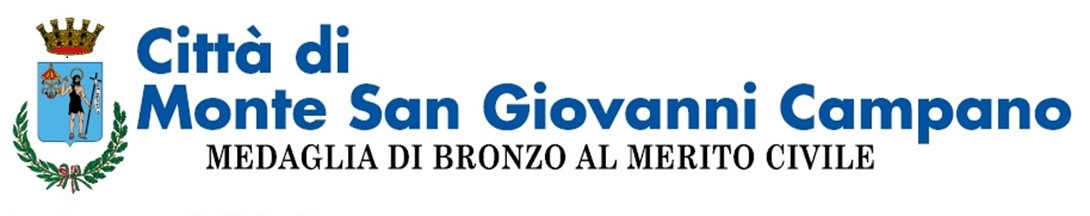    Avviso PubblicoL’Amministrazione  Comunale con Deliberazione di Giunta Comunale n. 89 del 15/10/2019, anche per l’anno scolastico 2019/2020, intende impiegare n. 18 anziani in attività di pubblica utilitàper lo svolgimento  del servizio di sorveglianza  degli alunni, negli orari  di entrata e di uscita  dalle scuole dell’infanzia, primarie e secondarie di primo grado, nonché come supporto  al servizio di viabilità in Piazza G. Marconi.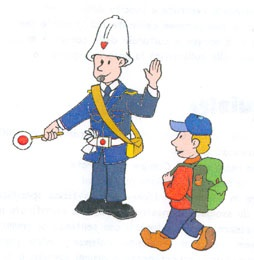 I requisiti richiesti sono i seguenti:Residenza nel Comune di Monte San Giovanni Campano; Essere pensionati di età compresa tra i 65 ed i 77 anni; Possesso della patente di guida, cat. B; Idoneità psico-fisica;Non aver riportato condanne penali né avere procedimenti penali in corso.Coloro che sono interessati  dovranno presentare domanda entro e non oltre le ore 12.00  del giorno  29 ottobre 2019  al Comune di Monte San Giovanni Campano, corredata della  seguente documentazione:Attestazione ISEE rilasciata nell’anno 2019;Certificato medico attestante l’idoneità psico-fisica;Fotocopia della patente di guida;Fotocopia libretto pensione.Il modello di domanda può essere scaricato dal sito internetwww.comune.montesangiovannicampano.fr.it  oppure  ritirato presso lo SPORTELLO DEL CITTADINO  o l’Ufficio SOCIO-ASSISTENZIALE  nei giorni ed orari di apertura al pubblico.Per ulteriori informazioni telefonare ai seguenti numeri: 0775/289510 – 289985 - 289926Monte San Giovanni Campano, 17 aprile 2019.                      L’Assessore                                    Il Presidente del Consiglio alle Attività Socio Assistenziali                   delegato alle Politiche Sociali                              Il Sindaco            Emilia PASSANITI                                  Michele CIARDI                                  Angelo VERONESI      